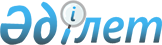 Тимирязев аудандық мәслихатының 2017 жылғы 25 желтоқсандағы № 18/1 "2018-2020 жылдарға арналған Тимирязев ауданының аудандық бюджеті туралы" шешіміне өзгерістер енгізу туралыСолтүстік Қазақстан облысы Тимирязев аудандық мәслихатының 2018 жылғы 28 қарашадағы № 27/2 шешімі. Солтүстік Қазақстан облысының Әділет департаментінде 2018 жылғы 30 қарашада № 5005 болып тіркелді
      Қазақстан Республикасының 2008 жылғы 04 желтоқсандағы Бюджет кодексінің 109-бабына және Қазақстан Республикасының 2001 жылғы 23 қаңтардағы "Қазақстан Республикасындағы жергілікті мемлекеттік басқару және өзін-өзі басқару туралы" Заңының 6-бабы 1-тармағының 1) тармақшасына сәйкес Тимирязев аудандық мәслихаты ШЕШІМ ҚАБЫЛДАДЫ:
      1. Тимирязев аудандық мәслихатының 2017 жылғы 25 желтоқсандағы № 18/1 "2018-2020 жылдарға арналған Тимирязев ауданының аудандық бюджеті туралы" (Нормативтік құқықтық актілерін мемлекеттік тіркеу тізілімінде № 4485 болып тіркелген, 2018 жылғы 18 қаңтарда Қазақстан Республикасы нормативтік құқықтық актілерінің электрондық түрдегі эталондық бақылау банкінде жарияланған) шешіміне келесі өзгерістер енгізілсін:
      1-тармақ келесі редакцияда жазылсын:
       "1. 2018-2020 жылдарға арналған Тимирязев ауданының аудандық бюджеті осы шешімге тиісінше 1, 2 және 3 қосымшаларға сәйкес, соның ішінде 2018 жылға келесі көлемдерде бекітілсін:
       1) кірістер – 2 167 149 мың теңге:
      салықтық түсімдер – 314 947 мың теңге;
      салықтық емес түсімдер – 12 108,3 мың теңге;
      негізгі капиталды сатудан түсетін түсімдер – 6 000 мың теңге;
      трансферттер түсімі – 1 834 093,7 мың теңге;
      2) шығындар – 2 156 822 мың теңге; 
      3) таза бюджеттік кредиттеу – 105 мың теңге:
      бюджеттік кредиттер – 11 500 мың теңге;
      бюджеттік кредиттерді өтеу – 11 395,5 мың теңге; 
      4) қаржы активтерімен операциялар бойынша сальдо – 14 000 мың теңге: 
      қаржы активтерін сатып алу – 14 000 мың теңге;
      мемлекеттің қаржы активтерін сатудан түсетін түсімдер – 0 мың теңге;
      5) бюджет тапшылығы (профициті) – - 3 777,5 мың теңге;
      6) бюджет тапшылығын қаржыландыру (профицитін пайдалану) – 3 777,5 мың теңге:
      қарыздар түсімі – 11 500 мың теңге;
      қарыздарды өтеу – 11 395,5 мың теңге;
      бюджет қаражатының пайдаланылатын қалдықтары – 3 673 мың теңге.";
      8-тармақ келесі редакцияда жазылсын:
       "8. 2018 жылға арналған аудандық бюджетте республикалық бюджеттен 85 738,2 мың теңге сомасында нысаналы трансферттер келесі мөлшерлерде есепке алынсын: 
      1) 1 991 мың теңге – оқу кезеңінде негізгі қызметкерді алмастырғаны үшін мұғалімдерге үстемақы төлеуге;
      2) 1 712 мың теңге – тілдік курстар бойынша тағылымдамадан өткен мұғалімдерге қосымша ақы төлеуге;
      3) 4 755 мың теңге – халықты жұмыспен қамту орталықтарында әлеуметтік жұмыс жөніндегі кеңесшілері мен көмекшілерін енгізуге;
      4) 1 848 мың теңге – мүгедектерді міндетті гигиеналық құралдармен қамтамасыз ету көлемін ұлғайтуға;
      5) 616 мың теңге – техникалық көмекші (өтемдік) құралдардың тізбесін кеңейтуге;
      6) 5 459 мың теңге – мемлекеттік атаулы көмекті төлеуге;
      7) 20 584,2 мың теңге – еңбек нарығын дамытуға, оның ішінде:
      жалақыны ішінара субсидиялауға 1 892 мың теңге сомасында;
      көшуге субсидия беруге 3 367 мың теңге сомасында;
      жастар практикасына 3 608 мың теңге сомасында;
      қоныс аударушылар мен оралмандарға тұрғын үйді жалдау (жалға алу) бойынша шығындарды өтеуге арналған субсидиялар беруге 4 502,2 мың теңге сомасында;
      жаңа бизнес-идеяларды жүзеге асыру үшін мемлекіттік гранттар беруге 7 215 мың теңге сомасында;
      8) 41 801 мың теңге – жаңартылған білім беру мазмұны бойынша бастауыш, негізгі және жалпы орта білімнің оқу бағдарламаларын іске асыратын білім беру ұйымдарының мұғалімдеріне қосымша ақы төлеуге және жергілікті бюджеттердің қаражаты есебінен шығыстардың осы бағыты бойынша төленген сомаларын өтеуге;
      9) 6 972 мың теңге – ұлттық біліктілік тестінен өткен және бастауыш, негізгі және жалпы орта білімнің білім беру бағдарламаларын іске асыратын мұғалімдерге педагогикалық шеберлік біліктілігі үшін қосымша ақы төлеуге.";
      10-тармақ келесі редакцияда жазылсын:
       "10. 2018 жылға арналған аудандық бюджетте мамандарды әлеуметтік қолдау шараларын іске асыру үшін республикалық бюджеттен бюджеттік кредиттер 11 500 мың теңге сомасында есепке алынсын.";
      13-тармақ алынып тасталсын;
      21-тармақ келесі редакцияда жазылсын:
       "21. 2018 жылға арналған жергілікті атқарушы орган қарызының лимиті 11 395,5 мың теңге сомасында белгіленсін.".
      Көрсетілген шешімнің 1, 5, 8 қосымшалары осы шешімнің 1, 2, 3 қосымшаларына сәйкес жаңа редакцияда жазылсын.
      2. Осы шешім 2018 жылғы 01 қаңтардан бастап қолданысқа енгізіледі. 2018 жылға арналған Тимирязев ауданының бюджеті 2018 жылға арналған Тимирязев ауданындағы ауылдық округтер бойынша бюджетінің ағымдағы бюджеттік бағдарламаларының тізбесі
      Кестенің жалғасы
      Кестенің жалғасы 2018 жылға арналған 451-007-000 бағдарламасы бойынша "Жергілікті өкілетті органдардың шешімдері бойынша мұқтаж азаматтардың жекелеген топтарына әлеуметтік көмек" жергілікті өкілетті органдар шешімі бойынша жекелеген санаттағы мұқтаж азаматтарға төлем тізбесі
					© 2012. Қазақстан Республикасы Әділет министрлігінің «Қазақстан Республикасының Заңнама және құқықтық ақпарат институты» ШЖҚ РМК
				
      Аудандық мәслихаттың 
XXVII сессиясының төрағасы 

М. Иванова

      Аудандық мәслихаттың 
хатшысы 

С. Мұстафин
Тимирязев аудандық мәслихатының 2018 жылғы 28 қарашадағы № 27/2 шешіміне 1 қосымша Тимирязев аудандық мәслихатының 2017 жылғы 25 желтоқсандағы № 18/1 шешіміне 1 қосымша
Санаты
Сыныбы
Кіші сыныбы
Атауы
Сомасы (мың теңге)
1. Кірістер
2 167 149
1
Салықтық түсімдер
314 947
01
Табыс салығы
8 803
2
Жеке табыс салығы
8 803
03
Әлеуметтiк салық
119 000
1
Әлеуметтiк салық
119 000
04
Меншікке салынатын салықтар
116 800
1
Мүлiкке салынатын салықтар
78 416
3
Жер салығы
3 744
4
Көлiк құралдарына салынатын салық
18 140
5
Бірыңғай жер салығы
16 500
05
Тауарларға, жұмыстарға және қызметтерге салынатын iшкi салықтар
66 344
2
Акциздер
1 600
3
Табиғи және басқа да ресурстарды пайдаланғаны үшiн түсетiн түсiмдер
58 800
4
Кәсiпкерлiк және кәсiби қызметтi жүргiзгенi үшiн алынатын алымдар
5 944
08
Заңдық маңызы бар әрекеттерді жасағаны және (немесе) оған уәкілеттігі бар мемлекеттік органдар немесе лауазымды адамдар құжаттар бергені үшін алынатын міндетті төлемдер
4 000
1
Мемлекеттік баж
4 000
2
Салықтық емес түсiмдер
12 108,3
01
Мемлекеттік меншіктен түсетін кірістер
8 348,3
1
Мемлекеттік кәсіпорындардың таза кірісі бөлігінің түсімдері
235
5
Мемлекет меншігіндегі мүлікті жалға беруден түсетін кірістер
2 750
7
Мемлекеттік бюджеттен берілген кредиттер бойынша сыйақылар
13,3
9
Мемлекеттік меншіктен түсетін баска да кірістер
5 350
06
Басқа да салықтық емес түсiмдер
3 760
1
Басқа да салықтық емес түсiмдер
3 760
3
Негізгі капиталды сатудан түсетін түсімдер
6 000
03
Жердi және материалдық емес активтердi сату
6 000
1
Жерді сату
6 000
4
Трансферттердің түсімдері
1 834 093,7
02
Мемлекеттiк басқарудың жоғары тұрған органдарынан түсетiн трансферттер
1 834 093,7
2
Облыстық бюджеттен түсетiн трансферттер
1 834 093,7
Функционалдық топ
Бюджеттік бағдарламалардың әкімшісі
Бағдарлама
Атауы
Сомасы (мың теңге)
2. Шығыстар
2 156 822
1
Жалпы сипаттағы мемлекеттiк қызметтер 
259 320,2
112
Аудан (облыстық маңызы бар қала) мәслихатының аппараты
14 808
001
Аудан (облыстық маңызы бар қала) мәслихатының қызметін қамтамасыз ету жөніндегі қызметтер
14 808
122
Аудан (облыстық маңызы бар қала) әкімінің аппараты
78 174
001
Аудан (облыстық маңызы бар қала) әкімінің қызметін қамтамасыз ету жөніндегі қызметтер
77 347
003
Мемлекеттік органның күрделі шығыстары
827
123
Қаладағы аудан, аудандық маңызы бар қала, кент, ауыл, ауылдық округ әкімінің аппараты
124 066
001
Қаладағы аудан, аудандық маңызы бар қаланың, кент, ауыл, ауылдық округ әкімінің қызметін қамтамасыз ету жөніндегі қызметтер
124 066
459
Ауданның (облыстық маңызы бар қаланың) экономика және қаржы бөлімі
26 269
001
Ауданның (облыстық маңызы бар қаланың) экономикалық саясаттын қалыптастыру мен дамыту, мемлекеттік жоспарлау, бюджеттік атқару және коммуналдық меншігін басқару саласындағы мемлекеттік саясатты іске асыру жөніндегі қызметтер
20 571
003
Салық салу мақсатында мүлікті бағалауды жүргізу
484
010
Жекешелендіру, коммуналдық меншікті басқару, жекешелендіруден кейінгі қызмет және осыған байланысты дауларды реттеу 
214
113
Жергілікті бюджеттерден берілетін ағымдағы нысаналы трансферттер
5 000
495
Ауданның (облыстық маңызы бар қаланың) сәулет, құрылыс, тұрғын үй-коммуналдық шаруашылығы, жолаушылар көлігі және автомобиль жолдары бөлімі
16 003,2
001
Жергілікті деңгейде сәулет, құрылыс, тұрғын үй-коммуналдық шаруашылық, жолаушылар көлігі және автомобиль жолдары саласындағы мемлекеттік саясатты іске асыру жөніндегі қызметтер
8 043
113
Жергілікті бюджеттерден берілетін ағымдағы нысаналы трансферттер
7 960,2
2
Қорғаныс
3 552
122
Аудан (облыстық маңызы бар қала) әкімінің аппараты
3 552
005
Жалпыға бірдей әскери міндетті атқару шеңберіндегі іс-шаралар
2 529 
006
Аудан (облыстық маңызы бар қала) ауқымындағы төтенше жағдайлардың алдын алу және оларды жою
676
007
Аудандық (қалалық) ауқымдағы дала өрттерінің, сондай-ақ мемлекеттік өртке қарсы қызмет органдары құрылмаған елдi мекендерде өрттердің алдын алу және оларды сөндіру жөніндегі іс-шаралар
347
4
Бiлiм беру
1 423 447
464
Ауданның (облыстық маңызы бар қаланың) білім бөлімі
1 396 202
001
Жергілікті деңгейде білім беру саласындағы мемлекеттік саясатты іске асыру жөніндегі қызметтер
7 984
003
Жалпы білім беру
1 242 776
005
Ауданның (облыстық маңызы бар қаланың) мемлекеттік білім беру мекемелер үшін оқулықтар мен оқу-әдiстемелiк кешендерді сатып алу және жеткізу
19 593
006
Балаларға қосымша білім беру
40 026
007
Аудандық (қалалық) ауқымдағы мектеп олимпиадаларын және мектептен тыс іс-шараларды өткiзу
556
009
Мектепке дейінгі тәрбие мен оқыту ұйымдарының қызметін қамтамасыз ету
42 089
015
Жетім баланы (жетім балаларды) және ата-аналарының қамқорынсыз қалған баланы (балаларды) күтіп-ұстауға қамқоршыларға (қорғаншыларға) ай сайынғы ақшалай қаражат төлемі 
4 981
023
Әдістемелік жұмыс
5 526
029
Балалар мен жасөспірімдердің психикалық денсаулығын зерттеу және халыққа психологиялық-медициналық-педагогикалық консультациялық көмек көрсету 
10 645
040
Мектепке дейінгі білім беру ұйымдарында мемлекеттік білім беру тапсырысын іске асыруға
18 526
067
Ведомстволық бағыныстағы мемлекеттік мекемелерің және ұйымдарының күрделі шығыстары
3 500
465
Ауданның (облыстық маңызы бар қаланың) дене шынықтыру және спорт бөлімі
27 245
017
Балалар мен жасөспірімдерге спорт бойынша қосымша білім беру
27 245
6
Әлеуметтiк көмек және әлеуметтiк қамсыздандыру
119 195,2
451
Ауданның (облыстық маңызы бар қаланың) жұмыспен қамту және әлеуметтік бағдарламалар бөлімі
118 103,2
001
Жергілікті деңгейде халық үшін әлеуметтік бағдарламаларды жұмыспен қамтуды қамтамасыз етуді іске асыру саласындағы мемлекеттік саясатты іске асыру жөніндегі қызметтер 
20 053
002
Жұмыспен қамту бағдарламасы
39 241,2
005
Мемлекеттік атаулы әлеуметтік көмек 
11 389 
007
Жергілікті өкілетті органдардың шешімі бойынша мұқтаж азаматтардың жекелеген топтарына әлеуметтік көмек 
4 303
010
Үйден тәрбиеленіп оқытылатын мүгедек балаларды материалдық қамтамасыз ету
509
011
Жәрдемақыларды және басқа да әлеуметтік төлемдерді есептеу, төлеу мен жеткізу бойынша қызметтерге ақы төлеу
205
014
Мұқтаж азаматтарға үйде әлеуметтiк көмек көрсету
16 287
023
Жұмыспен қамту орталықтарының қызметін қамтамасыз ету
20 207
050
Қазақстан Республикасында мүгедектердің құқықтарын қамтамасыз ету және өмір сүру сапасын жақсарту жөніндегі 2012-2018 жылдарға арналған іс-шаралар жоспарын іске асыру
4 198
067
Ведомстволық бағыныстағы мемлеттік мекемелерінің және ұйымдарың күрделі шығыстары
1 711
464
Ауданның (облыстық маңызы бар қаланың) білім бөлімі
1092
030
Патронат тәрбиешілерге берілген баланы (балаларды) асырап бағу 
1092
7
Тұрғын үй-коммуналдық шаруашылық
55 667,3
123
Қаладағы аудан, аудандық маңызы бар қала, кент, ауыл, ауылдық округ әкімінің аппараты
9 674
014
Елді мекендерді сумен жабдықтауды ұйымдастыру
9 674
495
Ауданның (облыстық маңызы бар қаланың) сәулет, құрылыс, тұрғын үй-коммуналдық шаруашылығы, жолаушылар көлігі және автомобиль жолдары бөлімі
45 993,3
016
Сумен жабдықтау және су бұру жүйесінің жұмыс істеуі
33 489,3
026
Ауданның (облыстық маңызы бар қаланың) коммуналдық меншігіндегі жылу желілерін пайдалануды ұйымдастыру
11 500
029
Елдi мекендердi абаттандыру және көгалдандыру
900
058
Ауылдық елді мекендердегі сумен жабдықтау және су бұру жүйелерін дамыту
104
8
Мәдениет, спорт, туризм және ақпараттық кеңістiк
103 431
123
Қаладағы аудан, аудандық маңызы бар қала, кент, ауыл, ауылдық округ әкімінің аппараты
15 504
006
Жергілікті деңгейде мәдени-демалыс жұмыстарын қолдау
15 504
455
Ауданның (облыстық маңызы бар қаланың) мәдениет және тілдерді дамыту бөлімі
58 230
001
Жергілікті деңгейде тілдерді және мәдениетті дамыту саласындағы мемлекеттік саясатты іске асыру жөніндегі қызметтер
6 756
003
Мәдени-демалыс жұмысын қолдау
20 403
006
Аудандық (қалалық) кiтапханалардың жұмыс iстеуi
30 390
007
Мемлекеттік тілді және Қазақстан халқының басқа да тілдерін дамыту
681
456
Ауданның (облыстық маңызы бар қаланың) ішкі саясат бөлімі
19 166
001
Жергілікті деңгейде ақпарат, мемлекеттілікті нығайту және азаматтардың әлеуметтік сенімділігін қалыптастыру саласында мемлекеттік саясатты іске асыру жөніндегі қызметтер
9 153
002
Мемлекеттік ақпараттық саясат жүргізу жөніндегі қызметтер
6 047
003
Жастар саясаты саласында іс-шараларды іске асыру
3 966
465
Ауданның (облыстық маңызы бар қаланың) дене шынықтыру және спорт бөлімі
10 531
001
Жергілікті деңгейде дене шынықтыру және спорт саласындағы мемлекеттік саясатты іске асыру жөніндегі қызметтер
6 670
006
Аудандық (облыстық маңызы бар қалалық) деңгейде спорттық жарыстар өткiзу
457
007
Әртүрлi спорт түрлерi бойынша аудан (облыстық маңызы бар қала) құрама командаларының мүшелерiн дайындау және олардың облыстық спорт жарыстарына қатысуы
3 404
10
Ауыл, су, орман, балық шаруашылығы, ерекше қорғалатын табиғи аумақтар, қоршаған ортаны және жануарлар дүниесін қорғау, жер қатынастары
79 603
459
Ауданның (облыстық маңызы бар қаланың) экономика және қаржы бөлімі
6 801
099
Мамандарға әлеуметтік колдау көрсету жөніндегі шараларды іске асыру
6 801
462
Ауданның (облыстық маңызы бар қаланың) ауыл шаруашылығы бөлімі
17 767
001
Жергілікті деңгейде ауыл шаруашылығы саласындағы мемлекеттік саясатты іске асыру жөніндегі қызметтер
17 767
463
Ауданның (облыстық маңызы бар қаланың) жер қатынастары бөлімі
8 531
001
Аудан (облыстық маңызы бар қала) аумағында жер қатынастарын реттеу саласындағы мемлекеттік саясатты іске асыру жөніндегі қызметтер
8 531
473
Ауданның (облыстық маңызы бар қаланың) ветеринария бөлімі
46 504
001
Жергілікті деңгейде ветеринария саласындағы мемлекеттік саясатты іске асыру жөніндегі қызметтер
9 842
003
Мемлекеттік органның күрделі шығыстары
175
006
Ауру жануарларды санитарлық союды ұйымдастыру
459
007
Қаңғыбас иттер мен мысықтарды аулауды және жоюды ұйымдастыру 
933
009
Жануарлардың энзоотиялық аурулары бойынша ветеринариялық іс-шараларды жүргізу
2 265
011
Эпизоотияға қарсы іс-шаралар жүргізу
31 910
047
Жануарлардың саулығы мен адамның денсаулығына қауіп төндіретін, алып қоймай залалсыздандырылған (зарарсыздандырылған) және қайта өңделген жануарлардың, жануарлардан алынатын өнімдер мен шикізаттың құнын иелеріне өтеу 
920
12
Көлiк және коммуникация
11 399
495
Ауданның (облыстық маңызы бар қаланың) сәулет, құрылыс, тұрғын үй-коммуналдық шаруашылығы, жолаушылар көлігі және автомобиль жолдары бөлімі
11 399
023
Автомобиль жолдарының жұмыс істеуін қамтамасыз ету
9 508
039
Әлеуметтік маңызы бар қалалық (ауылдық), қала маңындағы және ауданішілік қатынастар бойынша жолаушылар тасымалдарын субсидиялау
1 891
13
Басқалар
8 457
464
Ауданның (облыстық маңызы бар қаланың) білім беру бөлімі
859
041
Өңірлерді дамытудың 2020 жылға дейінгі бағдарламасы шеңберінде өңірлерді экономикалық дамытуға жәрдемдесу бойынша шараларды іске асыру
859
469
Ауданның (облыстық маңызы бар қаланың) кәсіпкерлік бөлімі
7 598
001
Жергілікті деңгейде кәсіпкерлікті дамыту саласындағы мемлекеттік саясатты іске асыру жөніндегі қызметтер
7 598
15
Трансферттер
92 750,3
459
Ауданның (облыстық маңызы бар қаланың) экономика және қаржы бөлімі
92 750,3
006
Пайдаланылмаған (толық пайдаланылмаған) нысаналы трансферттерді қайтару
313
021
Жергілікті атқарушы органдардың облыстық бюджеттен қарыздар бойынша сыйақылар мен өзге де төлемдерді төлеу бойынша борышына қызмет көрсету
13,3
024
Заңнаманы өзгертуге байланысты жоғары тұрған бюджеттің шығындарын өтеуге төменгі тұрған бюджеттен ағымдағы нысаналы трансферттер 
85 524
038
Субвенциялар
3 700
051
Жергілікті өзін-өзі басқару органдарына берілетін трансферттер
3 200
3. Таза бюджеттік кредиттеу
105
Бюджеттік кредиттер
11 500
10
Ауыл, су, орман, балық шаруашылығы, ерекше қорғалатын табиғи аумақтар, қоршаған ортаны және жануарлар дүниесін қорғау, жер қатынастары
11 500
459
Ауданның (облыстық маңызы бар қаланың) экономика және қаржы бөлімі
11 500
018
Мамандарды әлеуметтік қолдау шараларын іске асыру үшін бюджеттік кредиттер
11 500
Санаты
Сыныбы
Кіші сыныбы
Атауы
Сомасы (мың теңге)
5
Бюджеттік кредиттерді өтеу
11 395,5
01
Бюджеттік кредиттерді өтеу
11 395,5
1
Мемлекеттік бюджеттен берілген, бюджеттік кредиттерді өтеу 
11 395,5
4. Қаржы активтерімен операциялар бойынша сальдо 
14 000
Қаржы активтерін сатып алу 
14 000
Функционалдық топ
Бюджеттік бағдарламалардың әкімшісі
Бағдарлама
Атауы
Сомасы (мың теңге)
13
Басқалар
14 000
495
Ауданның (облыстық маңызы бар қаланың) сәулет, құрылыс, тұрғын үй-коммуналдық шаруашылығы, жолаушылар көлігі және автомобиль жолдары бөлімі
14 000
065
Заңды тұлғалардың жарғылық капиталын қалыптастыру немесе ұлғайту
14 000
5. Бюджет тапшылығы (профицитi) 
-3 777,5
6. Бюджет тапшылығын қаржыландыру (профицитін пайдалану)
3 777,5
Санаты
Сыныбы
Кіші сыныбы
Атауы
Сомасы (мың теңге)
7
Қарыздар түсімдері
11 500
01
Мемлекеттік ішкі қарыздар 
11 500
2
Қарыз алу келісім-шарттары
11 500
Функционалдық топ
Бюджеттік бағдарламалардың әкімшісі
Бағдарлама
Атауы
Сомасы (мың теңге)
16
Қарыздарды өтеу
11 395,5
459
Ауданның (облыстық маңызы бар қаланың) экономика және қаржы бөлімі
11 395,5
005
Жергілікті атқарушы органның жоғары тұрған бюджет алдындағы борышын өтеу 
11 395,5
Санаты
Сыныбы
Кіші сыныбы
Атауы
Сомасы (мың теңге)
8
Бюджет қаражаттарының пайдаланылатын қалдықтары
3 673
01
Бюджет қаражаты қалдықтары
3 673
1
Бюджет қаражатының бос қалдықтары
3 673Тимирязев аудандық мәслихатының 2018 жылғы 28 қарашадағы № 27/2 шешіміне 2 қосымшаТимирязев аудандық мәслихатының 2017 жылғы 25 желтоқсандағы № 18/1 шешіміне 5 қосымша
Функционалдық топ
Мекеме
Бағдарлама
Кіші бағдарлама
Атауы
Сомаcы (мың теңге)
2. Шығыстар
149 244
1
Жалпы сипаттағы мемлекеттiк қызметтер 
124 066
123
Қаладағы аудан, аудандық маңызы бар қала, кент, ауыл, ауылдық округ әкімінің аппараты
124 066
001
Қаладағы аудан, аудандық маңызы бар қала, кент, ауыл, ауылдық округ әкімінің қызметін қамтамасыз ету жөніндегі қызметтер
124 066
015
Жергілікті бюджет қаражаттарының есебінен 
124 066
7
Тұрғын үй-коммуналдық шаруашылық
9 674
123
Қаладағы аудан, аудандық маңызы бар қала, кент, ауыл, ауылдық округ әкімінің аппараты
9 674
014
000
Елді мекендерді сумен жабдықтауды ұйымдастыру
9 674
8
Мәдениет, спорт, туризм және ақпараттық кеңістік
15 504
123
Қаладағы аудан, аудандық маңызы бар қала, кент, ауыл, ауылдық округ әкімінің аппараты
15 504
006
000
Жергілікті деңгейде мәдени-демалыс жұмыстарын қолдау
15 504
Ақсуат ауылдық округі
Белоградов ауылдық округі
Дзержинский ауылдық округі
Докучаев ауылдық округі
Дмитриев ауылдық округі
Интернационал ауылдық округі
Есіл ауылдық округі
Комсомол ауылдық округі
13 504,3
8 099
7 597
8 973
9 883
14 345,3
6 289
8 593
10 400
8 099
7 597
7 791
9 883
7 882
6 289
8 593
10 400
8 099
7 597
7 791
9 883
7 882
6 289
8 593
10 400
8 099
7 597
7 791
9 883
7 882
6 289
8 593
10 400
8 099
7 597
7 791
9 883
7 882
6 289
8 593
3 104,3
3 819,3
3 104,3
3 819,3
3 104,3
3 819,3
1 182
2 644
1 182
2 644
1 182
2 644
Ленин ауылдық округі
Мичурин ауылдық округі
Москворецк ауылдық округі
Ақжан ауылдық округі
Құртай ауылдық округі
Хмельницкий ауылдық округі
Целинный ауылдық округі
12 154,4
12 217
8 680
8 584
8 915
13 752
7 658
8 145
11 021
8 025
7 377
7 934
8 333
6 697
8 145
11 021
8 025
7 377
7 934
8 333
6 697
8 145
11 021
8 025
7 377
7 934
8 333
6 697
8 145
11 021
8 025
7 377
7 934
8 333
6 697
2 750,4
2 750,4
2 750,4
1 259
1 196
655
1 207
981
5 419
961
1 259
1 196
655
1 207
981
5 419
961
1 259
1 196
655
1 207
981
5 419
961Тимирязев аудандық мәслихатының 2018 жылғы 28 қарашадағы № 27/1 шешіміне 3 қосымшаТимирязев аудандық мәслихатының 2017 жылғы 25 желтоқсандағы № 18/1 шешіміне 8 қосымша
№ р/н
Төлемдер түрлері
Сомасы (мың теңге)
1
Ұлы Отан соғысының қатысушылары мен мүгедектері 
481
2
Екiншi рет некеге тұрмаған, қайтыс болған соғыс мүгедектерiнiң және соларға теңестiрiлген мүгедектердiң әйелдерi (күйеулерi), сондай-ақ қайтыс болған соғысқа қатысушылардың, партизандардың, астыртын күрес жүргізушілердің, "Ленинградты қорғағаны үшiн" медалiмен және "Қоршаудағы Ленинград тұрғыны" белгiсiмен марапатталған, жалпы ауруға шалдығу, еңбекте мертігу және басқа да себептер (құқыққа қайшы келетiндерiн қоспағанда) салдарынан мүгедек деп танылған азаматтардың әйелдерi (күйеулерi)
24
3
Ұлы Отан соғысы жылдарында тылдағы қажырлы еңбегі және мінсіз әскери қызметі үшін бұрынғы Кеңестік Социалистік Республикалар Одағының ордендерімен және медальдарымен марапатталған адамдар
60
4
Бұрынғы Кеңестік Социалистік Республикалар Одағы үкiмет органдарының шешiмдерiне сәйкес басқа мемлекеттiң аумақтарындағы ұрыс қимылдарына қатысқан – Совет Армиясының, Әскери-Теңiз флотының, Мемлекеттiк қауiпсiздiк комитетiнiң әскери қызметшiлерi, бұрынғы Кеңестік Социалистік Республикалар Одағы Iшкi iстер министрлiгiнiң қатардағы және басқарушы құрамының адамдары (әскери мамандар мен кеңесшiлердi қоса есептегенде); жаттығу жиындарына шақырылып, ұрыс қимылдары жүрiп жатқан кезде Ауғанстанға жiберiлген әскери мiндеттiлер; ұрыс қимылдары жүрiп жатқан осы елге жүк жеткiзу үшiн Ауғанстанға жiберiлген автомобиль батальондарының әскери қызметшiлерi; бұрынғы Кеңестік Социалистік Республикалар Одағының аумағынан Ауғанстанға жауынгерлiк тапсырмаларды орындау үшiн ұшулар жасаған ұшу құрамының әскери қызметшiлерi; Ауғанстандағы кеңес әскери құрамына қызмет көрсеткен жараланған, контузия алған немесе зақымданған, яки ұрыс қимылдарын қамтамасыз етуге қатысқаны үшiн бұрынғы Кеңестік Социалистік Республикалар Одағының ордендерiмен және медальдерiмен марапатталған жұмысшылар мен қызметшiлер
469
5
Бейбiт уақытта әскери қызметiн өткеру кезiнде қаза тапқан (қайтыс болған) әскери қызметшілердің отбасы 
48
6
Бұрынғы Кеңестік Социалистік Республикалар Одағы аумағында саяси қуғын-сүргіндерге тікелей ұшыраған және қазіргі уақытта Қазақстан Республикасының азаматы болып табылатын адамдар 
36
7
1986-1987 жылдары Чернобыль атом электр станциясындағы апаттың, сондай-ақ азаматтық немесе әскери мақсаттағы объектiлердегi басқа да радиациялық апаттар мен авариялардың зардаптарын жоюға қатысқан, сондай-ақ ядролық сынақтар мен жаттығуларға тiкелей қатысқан адамдар
108
8
"Алтын алқа", "Күміс алқа" алқаларымен, I және II дәрежелі "Ана Даңқы" ордендерімен марапатталған немесе бұрын "Ардақты ана" атағын алған көп балалы аналар
1 647
9
Қазақстан Республикасына ерекше еңбегі үшін зейнетақы тағайындалған адамдар, облыстық маңызы бар дербес зейнеткер мәртебесіне ие зейнеткерлер, облыстың, (қаланың, ауданның) құрметті азаматтары
169
10
Ата-аналармен немесе олардың орнындағы адамдармен бiрге бас бостандығынан айыру орындарында, айдауда, жер аударуда немесе арнайы қоныс аударуда болған саяси қуғын-сүргiндер құрбандарының балалары, сондай-ақ қуғын-сүргiн кезiнде он сегiз жасқа толмаған және оның қолданылуы нәтижесiнде ата-анасының немесе олардың біреуінің қамқорлығынсыз қалған саяси қуғын-сүргiндер құрбандарының балалары
58
11
Ұлы Отан соғысының қатысушылары мен мүгедектерінің, сондай-ақ жеңiлдiктер мен кепiлдiктер жағынан Ұлы Отан соғысының қатысушылары мен мүгедектеріне теңестiрiлген адамдардың Қазақстан Республикасының санаторийлерінде және профилакторийлерінде санаторлық-курорттық емделуге мұқтаждығы 
120
12
Амбулаторлық емделуде жатқан азаматтарда туберкулездің белсенді түрінің болуы
982
13
Ұлы Отан соғысының қатысушылары мен мүгедектерінің коммуналдық қызметтерді төлеу және отын сатып алу үшін шығынның орнын толтыруға мұқтаждығы 
77
14
Адамның (отбасының) ең төмен күнкөріс деңгейі мөлшерінің бір еселік шегінен аспайтын жан басына шаққандағы орташа табысының болуы
24
Барлығы
4 303